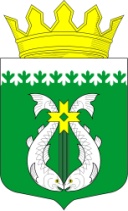 РОССИЙСКАЯ ФЕДЕРАЦИЯРЕСПУБЛИКА  КАРЕЛИЯСОВЕТ ДЕПУТАТОВ МУНИЦИПАЛЬНОГО ОБРАЗОВАНИЯ «СУОЯРВСКИЙ РАЙОН»      ХLVI сессия                                                                                     IV созывРЕШЕНИЕ   30 июня 2022 г.                                                                                     № 429О внесение изменений в Положение об организации ритуальных услуг и содержания мест захоронения на территории муниципального образования «Суоярвский район», утвержденное решением Совета депутатов муниципального образования «Суоярвский район» от 28.01.2021 № 276В соответствии с протестом прокуратуры Суоярвского района от 26.05.2022 № 07-15-2022, Федеральным законом от 06 октября 2003 года № 131-ФЗ «Об общих принципах организация местного самоуправления в Российской Федерации» и Федеральным законом от 12 января 1996 года № 8-ФЗ «О погребении и похоронном деле», Совет депутатов муниципального образования «Суоярвский район» решил:1. Внести следующие изменения в Положение об организации ритуальных услуг и содержания мест захоронения на территории муниципального образования «Суоярвский район»:1.1. в пункте 1.1 слова «Постановление Главного государственного санитарного врача Российской Федерации от 28.06.2011 № 84 «Об утверждении СанПин 2.1.2882-11 «Гигиенические требования к размещению, устройству и содержанию кладбищ, зданий и сооружений похоронного назначения» - исключить.1.2. пункт 6.4 Положения изложить в следующей редакции:«6.4. Супругу, близкому родственнику (детям, родителям, усыновленным, усыновителям, родным братьям и родным сестрам, внукам, дедушкам, бабушкам) иным родственникам, либо законному представителю умершего, а при отсутствии таковых иные лица, взявшие на себя обязанность осуществить погребение умершего , разрешения на погребение предоставляется администрацией специализированной организации по вопросам похоронного дела, при наличии лица, взявшего на себя обязанность по организации погребения:1) подлинного гербового свидетельства о смерти на умершего (погибшего);2) подлинного гербового свидетельства о смерти на ранее умершего (погибшего);3) документов, подтверждающих близкое родство между умершим (погибшим) и ранее умершим (погибшим);4) регистрационного удостоверения (паспорта) о захоронении ранее умершего (погибшего);5) письменного заявления на погребение умершего (погибшего) в могилу или ограду лица, взявшего на себя обязанность по организации погребения;6) соответствующей надписи на надмогильном сооружении.	2. Настоящее решение разместить на официальном сайте администрации муниципального образования «Суоярвский район» в информационно-телекоммуникационной сети «Интернет» и опубликовать в районной газете «Суоярвский вестник».Председатель Совета депутатом МО «Суоярвский район»,Глава муниципального образования«Суоярвский район»                                                                                          Н.В. Васенина 